ST. JOSEPH’S COLLEGE (AUTONOMOUS), BENGALURU -27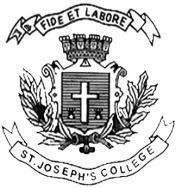 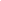 B.S.W–VI SEMESTERSEMESTER EXAMINATION: APRIL 2023(Examination conducted in May 2023)SW 6318 – SOCIAL WORK IN CORRECTIONAL SETTING(For current batch students only)Time: 2 ½ Hours								    Max Marks: 70This paper contains TWO printed pages and THREE partsPART-AAnswer all the following								10 x 1 = 101.Who is competent to commute death penalty to life imprisonment2.Give an example of obscenity and indecency.3. Human Trafficking is a form of ________?4.Mention any two prison problems in India.5.According to _____ punishment is based on the proposition “not to avenge crime but to prevent it”. 6.Name any two types of terrorism. 7. Eye for eye and tooth for tooth reflects which theory of punishment8.Mention any two services that need to be available in Women's prisons. 9.Holocaust is considered as _________.            10.Mention two causes of crime in India. PART-BAnswer any FOUR of the following						4 x 5 = 2011. Write a brief account of various problems encountered by offenders in the correctional setting.12. Are capital punishment corrective in nature? Justify your answer with relevant points.13. Explain briefly with examplesa. Cyber crimeb. White Collar Crime14. Explain the various correctional techniques employed in correctional administration.15. Briefly explain the salient features of the Juvenile Justice (Care and Protection) Act 2015.PART-CAnswer any FOUR of the following						4 x 10 = 4016. Write in detail the role of social workers in correctional setting citing various examples of the same.17. Explain terrorism and its impact on society with examples.18.Explain the various prison reforms in India today.19 Explain the role of social worker and the role of family with regard to children in need of care and protection.20.What are the various correctional programmes in the correctional settings to reform and rehabilitate the offenders of the law? Deliberate. 